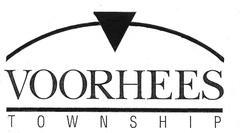 JOB TITLE:			School Traffic GuardDEPARTMENT:		Voorhees Police DepartmentRESPONSIBILITIES:   	Assist and protect children at a street intersection.	Notifies the proper authorities, in cases requiring police action, or medical attention.	Must pass medical examination including hearing and vision tests.	Must successfully complete background check.Submit resume and letter of interest to Lt. William Walsh at:wwalsh@vtpd.comorDrop documents off:Voorhees Police Administration BuildingAttention: Lt. William D. Walsh1180 White Horse Road Voorhees, NJ 08043